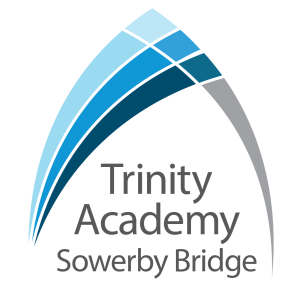 Name of Academy:	Trinity Academy Sowerby BridgePurpose of policy and guiding principlesThe Governors and staff of Trinity Academy Sowerby Bridge are committed to providing a learning environment that will support the children and young people in our care. Trinity Academy Sowerby Bridge has very high standards and expectations of our students.  The academy believes that all students have the capacity, and the right, to reach their full potential.  Therefore, the policy and our practices have been developed to ensure that there is an environment within the academy that is conducive to learning, so that all students of all abilities, backgrounds and needs can achieve their academic potential and prepare for life.The academy’s behaviour expectations are guided by our core values of Empathy, Honesty, Respect and Responsibility.  Staff are expected to model these core values and use them in discussions and interactions with students.  Trinity Academy Sowerby Bridge believes that students should be encouraged to adopt behaviour that supports learning and promotes positive relationships.  Poor behaviour and low-level disruption threaten the rights of young people to an effective education and can lead to people feeling unsafe, bullied, intimidated, or threatened.This Behaviour for Learning Policy seeks to encourage young people to make positive choices and re-enforces those choices through rewards.  The academy’s rewards system is based on Achievement Points, which is promoted throughout academy life.This policy specifically outlines our Behaviour for Learning expectations, consequences of poor behaviour and describes the steps involved in managing student behaviour.  For some students with special educational needs and disabilities reasonable adjustments will be made to ensure they reach their potential. It is imperative to the operation of this policy that Behaviour for Learning remains the responsibility of all staff.   Links with other policies or legislationThis policy has a significant impact on the ‘daily life’ of the academy, and as such is linked to several policies.  Throughout this ‘Behaviour for Learning Policy’ there is reference to the following DfE documents, which should be read in conjunction with this policy:Exclusion From Maintained Schools, Academies and Pupil Referral Units in England 2017.The School Discipline (Pupil Exclusions and Reviews) (England) Regulations 2012.Preventing and Tackling Bullying: advice for headteachers, staff and governing bodies 2017.DfE and ACPO Drug Advice for Schools 2012.Use of Reasonable Force in Schools 2013.Behaviour and Discipline in Schools: guidance for headteachers and staff 2016.Screening, Searching and Confiscation: advice for schools 2018Keeping Children Safe In Education, September 2019In addition there are a number of policies linked to this policy, including:SEN PolicyTeaching and Learning PoliciesAnti-Bullying PolicyChild Protection and Safeguarding PolicyAttendance and Punctuality Policy for StudentsPrevent PolicyThis policy links with the Equality Act 2010, specifically the academy’s responsibility to make reasonable adjustments for students who are considered to have a disability, as defined by the act.This policy links to the Department of Education’s statutory guidance and related legislation including: Education and Inspections Act 2006.The academy reserves the right to apply the DfE guidance above, and any future changes to statutory regulations, in full.Pastoral staffThe academy has a vertical tutor system, which is arranged into four houses, with between 6-9 tutor groups in each house.  Throughout this policy there is reference to key pastoral staff who have responsibility for monitoring, analysing and implementing the Behaviour for Learning systems.  These staff are:Associate Vice Principal Student SupportAssociate Assistant Principal Student SupportLead House Manager with responsibility for the House Manager teamHouse Managers with responsibility for a HouseDeputy House Managers who support across all HousesHouse Managers operate the day-to-day implementation of this policy and are able to make decisions to ensure a strong learning environment is embedded in the academy. ProvisionsAbsolutesAll students at Trinity Academy Sowerby Bridge are asked to meet the following expectations or ‘Absolutes’:Follow staff instructions first time and without question.  Students should follow any instruction given by a member of staff in lessons and around the academy.Be punctual in the morning and to all lessons with a full set of equipment.  Any student who arrives late to the academy or their lessons and without their equipment may be required to undertake an after academy detention. Always have a polite and positive attitude towards staff and peers.  Students should display a polite and positive attitude in their lessons and around the academy.In all lessons have your planner out on the desks, record homework and complete it on time.  This enables staff to easily communicate rewards or concerns with parents. Students are expected to complete one piece of homework per subject per week.  Students who do not complete homework on time or who do not complete it to the required standard will be required to undertake an after academy detention.  Speak only with the teacher’s permission during lessons.  Students should follow the teacher’s instructions in relation to speaking in class, which may vary depending on the focus of the lesson.Endeavour to speak clearly, correctly and in full sentences.  Students should speak clearly and correctly at all times, and will be encouraged to do so by staff.Walk calmly and quietly around the building; do not have inappropriate physical contact with other students.  Students are expected to have regard for the safety of themselves and others whilst moving around the academy building, throughout the day, including break and lunch times.  Students who fail to do so and disrupt the good order of the academy will receive a sanction (for example an after academy detention, inclusion etc.) depending on the nature of the incident.Respect the building – never drop or leave litter.  Students are expected to treat the academy building and its contents with respect.Behaviour for Learning System The Behaviour for Learning System is at the core of the academy’s behaviour management policy and procedures.  The system is detailed in Appendix 1.Exclusions and alternatives to exclusions Appendix 5 refers to the academy’s policy and practices in agreeing exclusions.  Screening, Searching and Confiscation Please refer to the DfE guidance ‘Screening, Searching and Confiscation: advice for schools 2018.’  In addition to the practice identified in the DfE guidance, Trinity Academy Sowerby Bridge also bans any item brought into the academy with the intention of the item being sold or passed on to other students which, in the Principal’s opinion, will cause disruption to the academy or be detrimental to academy practice.  As a result the academy is able to search students for these items.  Appendix 6 refers to the academy’s policy on confiscating items.CCTVTrinity Academy Sowerby Bridge reserves the right to use CCTV for the purpose of maintaining discipline and managing behaviour.  The use of CCTV is outlined in the MAT Data Protection Policy and related legislation. Use of reasonable forcePlease refer to the DfE guidance ‘Use of Reasonable Force in Schools 2013’.  All members of academy staff have a legal power to use reasonable force.  This power applies to any member of staff at the academy.  It can also apply to people whom the Principal has temporarily put in charge of students, such as unpaid volunteers, cover staff or parents/carers accompanying students on an academy organised visit.  Discipline beyond the academy siteParents/carers are encouraged to report criminal behaviour, anti-social behaviour and serious bullying incidents that occur anywhere off the academy premises which pose a threat to a member of the public or a student to the police as soon as possible.  If a member of the public, academy staff, parent/carer or student reports criminal behaviour, anti-social behaviour or a serious bullying incident to an academy member of staff the Principal or Associate Vice Principal Student Support must be informed.  In addition if the Principal/ Associate Vice Principal considers that the misbehaviour is linked to a child suffering or being likely to suffer significant harm the academy’s Child Protection and Safeguarding Policy will be followed.For health and safety reasons, very high standards of behaviour are expected on academy residential and day trips.  The academy will use the same behaviour sanctions that are applied to incidents of misbehaviour that occur on the academy site.  Appendix 3 shows the academy’s Behaviour Matrix.  Where poor behaviour outside of school and school hours occurs, the academy reserves the right to issue a consequence, or a fixed period or permanent exclusion. The full consequences system will apply at the academy’s discretion.Students are expected to correctly wear full academy uniform when travelling to and from the academy and must not be involved in behaviour that could adversely affect the reputation of the academy or safety of themselves or others.  For example:Uniform – students will be issued a one hour detention for breaches of the academy uniform requirements should they not agree to change this with uniform provided by the academy.Students should not smoke on their journey to and from the academy.  If they are found smoking whilst wearing academy uniform, the consequences system will be used.Misbehaviour on the academy bus will result in the academy behaviour policy sanctions being applied (e.g. inclusion, fixed exclusion, permanent exclusion) and a ban from using the academy bus service for either a fixed period of time, or permanently.Dangerous behaviour outside of school which could adversely affect the reputation of the academy, or poses a threat to the school community or wider school community, will be viewed extremely seriously and will result in the academy behaviour policy sanctions being applied (e.g. inclusion, fixed exclusion, permanent exclusion).PoliceTrinity Academy Sowerby Bridge will involve the police in all matters where criminal activity has taken place or is suspected of having taken place.  In addition, Trinity Academy Sowerby Bridge will inform the police of any intelligence which may support the police in preventing or tackling criminal activity.  A student and his or her family have the right to contact the police if they feel that a criminal offence has been committed.Reasonable adjustments4.9.1	The academy will ensure that students are provided with appropriate support to recognise their individual needs.  All staff are provided with detailed information about the needs of the students in their groups, including appropriate strategies and reasonable adjustments to meet their needs, so that the curriculum can be differentiated appropriately.4.9.2	The reasonable adjustments could include adjustments to the Classroom Consequence System, amending behaviour ‘triggers’ or extending the timeline before exclusion is considered.  All students and staff will be supported to understand reasonable adjustments. Governing Board Behaviour CommitteeUnder DfE Guidance ‘Exclusion from maintained schools, academies and pupil referral units in England 2017’, a meeting of the Behaviour Committee of the Governing Board must be convened by the Principal’s PA (acting as the Clerk to the panel) within 15 days of receiving the notice of exclusion for the Governing Board to consider re-instatement when:The exclusion will take the student’s total days of exclusion above 15 for a term.Recommendation of permanent exclusion is made by the Principal or Associate Vice Principal as delegated in his/her absence for a one-off incident or persistent breaches of the school’s behaviour policy and where allowing the student to remain in school would seriously harm the education or welfare of the student or others in the school.The exclusion would result in the student missing a public exam or national curriculum test.The Behaviour Committee will consist of three members of the Governing Board who can hear the case impartially.  If a member has a connection with the student, or knowledge of the incident that led to the exclusion, which could affect his or her ability to act impartially, he or she should step down.The Behaviour Committee can decline to reinstate (i.e. uphold an exclusion) or direct the student’s reinstatement, either immediately or on a particular date.The meeting must be convened by the 15th academy day after the date of the receipt of notice to consider the exclusion.The Clerk will circulate the paperwork for the Behaviour Committee meeting to all parties invited to attend at least five days in advance of the meeting.The parent/carer has the right to attend the meeting, and/or make written representations.  This should be submitted to the Clerk as soon as possible before the meeting. The parent/carer may bring a friend or a legal representative if they wish.The Principal and Associate Vice-Principal or another Senior Leader will be invited to attend the meeting.  Parents/carers have the right to invite the Local Authority Exclusions Team to attend the meeting.Within one academy day of the meeting, a letter will be sent detailing the decision of the Behaviour Committee.  Following a permanent exclusion, the letter will also detail the procedure for Independent Review, which will be heard by an Independent Review Panel convened by the academy trust.  The parent/carer has 15 academy days after the day on which notice in writing was given of the Behaviour Committee’s decision, if delivered directly.  If the notice in writing is posted first class, two additional days are added for postage.Independent Review PanelTrinity Academy Sowerby Bridge has in place an Independent Review Panel and a parents/carers’ right to apply for an IR to this Independent Panel will be outlined in the letter following a governor’s decision not to reinstate a permanent exclude. Trinity Academy Sowerby Bridge will, at their own expense, arrange for this independent review panel hearing to review the decision of the Governing Board not to reinstate a permanently excluded student.Parents will be informed of their right to request a Special Educational Needs expert at the IR hearing.  The legal time frame for an application for lR to the independent review panel is set out in the DfE guidance.Where the Governing Board decides to decline to reinstate (uphold an exclusion) they will draw the attention of parents/carers to relevant sources of free and impartial information on whether and how to seek a review of the decision.  This will include statutory guidance and information on the First-Tier Tribunal who deal with claims of discrimination.Roles and responsibilitiesThe Role of the Principal The role of the Principal is to ensure that this policy is applied fairly and consistently across the academy.The Principal will be responsible for reporting to Governors on its performance.  The Role of the Governing BoardGovernors will be responsible for monitoring the behaviour of students through Governors’ committee meetings.The Governors will form a behaviour committee.The Role of Parents and Carers Reference to this policy will be included in the Academy Prospectus, Academy Policy Handbook, Home / Academy Agreement and in the students’ planners.The policy is available in full via the academy’s website.Monitoring and EvaluationThe Governing Board will evaluate the impact of this policy by receiving written data from the Principal at timely intervals throughout the year, to include:The number and range of rewards for good behaviour each term.The number of fixed-term and permanent exclusions.The number of internal exclusions and off-site inclusions at other schools.The number of BAC moves.Instances of bullying and the action taken.Support provided for the victim(s).As part of the review of this policy, Governors will seek feedback from the student voice, staff and parents on the effectiveness of this policy.  Governors nominated to monitor this policy will visit the academy at different times of the day and report on their findings to the relevant Governors Committee.Trinity MAT Board of Directors will approve this policy.Appendices For ease the appendices in this policy are numbered below:Appendices	7Appendix 1 -  Behaviour for Learning System	81)	Classroom Consequence System	82)	Detention	83)	Reports	9Appendix 2 – Inclusion	11Appendix 3  – Behaviour Matrix	13Appendix 4 - Serious Breach of Academy Rules	14Appendix 5 – Exclusions and alternatives to exclusions	151)	Fixed Period Exclusions	152)	Permanent Exclusion	153)	Offensive Weapons - Definition	164)	Part-time Timetable and Phased Re-integration Plan	165)	Student Support Panel	176)	Phased Re-integration Plan	18Appendix 6 – Confiscation	201)	Mobile Phone Use and Confiscation	21Appendix 1 – Behaviour for Learning SystemClassroom Consequence SystemThe Classroom Consequence System is designed to give students choices.  Its principle role is to support learning by tackling and dealing with low level disruptive behaviour, i.e. behaviour that undermines the student’s own learning or that of others. Left unchecked, this sort of behaviour disrupts learning and undermines the authority of the teacher. ‘Consequences’ is not a replacement for good classroom management techniques and will not compensate for poor teaching and/or unstructured lessons.The Classroom Consequence System is progressive.  For example, if a student disrupts their own learning or the learning of others they will receive a C1 – Verbal Warning.  If the student continues to disrupt their own or others’ learning they will receive a C2 – Behaviour Point recorded.  If the student fails to address their behavior and continues to disrupt learning they will receive a C3 – an after academy detention will be given and a note put in the student planner.  Please see section 2 below, ‘Detentions’.  Should the student continue to disrupt the lesson they will be given a ‘Red Card’ and will be placed in Inclusion (please see Appendix 2 regarding inclusion).  Consequences given to students during lessons will be recorded on the Behaviour for Learning boards that are displayed in all classrooms.  This is to remind students of where they are within the Classroom Consequence System. Please note all consequences from ‘C2’ onwards are recorded by the academy as Behaviour Points using the following scale; C2 = 1 BP, C3 = 2 BPs, Red Card = 4 BPs and are analysed by the Pastoral Support team.  Students’ behaviour records are analysed weekly by the House Manager Team and where there are concerns these are communicated to parents/carers and interventions are put in place.  Please see below section 3) ‘Reports’.Note: Staff have the right to issue a student with an immediate ‘Red Card’ at any point during any lesson if they believe the student’s behaviour is inappropriate and may have an adverse effect on the learning and/or safety of others or themselves.  The Behaviour Matrix (Appendix 3) outlines the sanctions and support that students may receive as a consequence of their behaviour.  Please refer to this in conjunction with this Behaviour for Learning Policy in its entirety as it is referred to throughout.Detention The academy will issue a one-hour detention for a breach of the academy rules.  Where possible, parents/carers will be notified in advance through the planner, phone call, text message or email.  One-hour detentions start at 3.10pm and finish at 4.10pm. A one-hour detention will be issued for the following reasons:C3 during a lesson.Inappropriate behaviour during non-structured times.Inappropriate behaviour during travel to and from the academy.Being late to the academy.Being late to lessons four times during a one week period.Failing to complete homework on time or to an acceptable standard.A further one-hour detention will be set between 4:10pm and 5:10pm where a student receives two C3s in a day or for a repeat of any of the above.All detentions will take place on the day that they are issued.Note:  the academy will determine what is inappropriate and unacceptable at all times.The academy will issue a two hour detention where a student fails to attend a one hour detention.  The two-hour detention will take place the next academy day.  Where possible, parents/carers will be notified in advance through the planner, phone call, text message or email.  Two-hour detentions start at 3.10pm and finish at 5:10pm.  If a student fails to attend a two-hour detention they will complete a day in inclusion until 5:10pm on the next academy day.Note:  Under DfE guidelines, schools do not have to inform or require consent from a parent/carer in order for a student to complete a detention.  (Please refer to the Behaviour and Discipline in Schools: guidance for headteachers and staff 2016).ReportsBehaviour Points accrued by students are monitored and analysed by the Senior Leader, Student Support in conjunction with the House Manager Team, and other key staff on a weekly basis.  To support students and address any behavioural concerns the academy uses a report card system.  There are three levels of report – VT report (green); House Manager report (yellow); SLG report (red).  Students will be placed onto one of these reports when they are issued with the relevant number of behaviour points (Trigger Points) based on the following thresholds during a term:VT Report – 15-19.House Manager Report – 21-39.SLG Report – 40+.Students are to have their report signed every lesson and at the end of the day by the relevant member of staff.  If a student receives a C1 – Red Card during their lesson the member of staff must record this on the report and record the incident in SIMS.It is also a requirement that the report is signed by a parent/carer each day.  At the end of each term all students will be removed from report.  Students will be taken off report during a term if their behaviour improves and they are issued with ten or fewer behaviour points over a three week period.Where the academy feels that a student would benefit from being on report at the start of a term a Monitoring Report will be issued.  Students will remain on Monitoring Report until the academy deems it necessary to remove them.RewardsRewards will be used to recognise the hard work and positive attitude displayed by students.  Students will be awarded Gold, Silver and Bronze badges when they achieve the following number of achievement points:Bronze – 120 – 279 Achievement PointsSilver – 280 – 349 Achievement PointsGold – 350+ Achievement PointsAll students will receive a certificate and parents/carers will receive an email or text message informing them of their son/daughter’s achievements.At the end of each academic year, students with all three rewards badges will be able to exchange them for a special award.  Students must wear their badges on their blazers at all times.Students who achieve 100% attendance in the previous academic year will be awarded with a special attendance badge.Appendix 2 – Inclusion Trinity Academy Sowerby Bridge will use inclusion when student behaviour negatively impacts on the learning and/or safety of students.  Inclusion will also be used when it is appropriate if the good order of the academy is threatened and/or student behaviour could potentially damage the reputation of the academy. Students may be placed in inclusion for the following reasons:‘Red Card’ from a lesson (please see section 2.1 - Classroom Consequence System).A serious incident(s) – classed as ‘Red’ and/or ‘Grey’ on the Behaviour Matrix.Truancy.Bullying.Note:  Students may be placed into inclusion for any serious breach of academy rules.  Please see Appendix 4.Whilst in inclusion students must meet the academy’s expectations: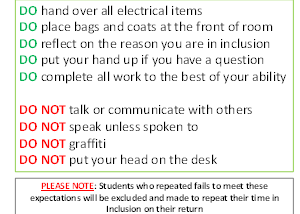 Whilst in Inclusion, Students will follow the behaviour matrix below. If students in inclusion disrupt either their own or other students’ learning and do not follow the inclusion expectations then the matrix will be applied. Students who reach the final point of the matrix may face an exclusion in line with the Academy Exclusion Procedure (see Appendix 5:  Exclusions). Students who are excluded for failing to meet the inclusion expectations will be required to successfully complete a full day in inclusion until 4.10pm on their return.  Inclusion data is monitored and analysed by the Senior Leader, Student Support, Lead House Manager and the House Manager. Students who are repeatedly placed into inclusion will be put onto an Inclusion Support Plan. Below is the Inclusion Support Plan (ISP) matrix:Inclusion Support Plan MatrixAppendix 3 – Behaviour Matrix  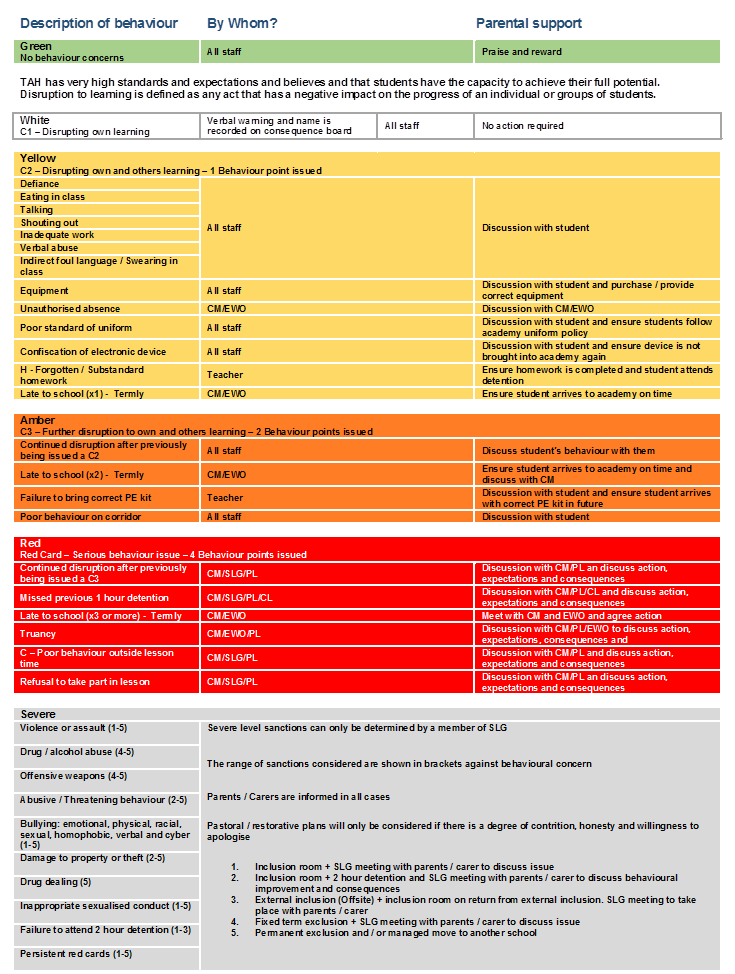 Appendix 4 – Serious Breach of Academy RulesAll decisions to exclude are serious and only taken as a last resort or where the breach of the academy rules is serious.  The following are given as examples:Failure to comply with a reasonable request from a senior member of staff.  (Failure to wear academy uniform provided (where possible) to a student wearing incorrect uniform is regarded as failure to comply with a reasonable request.)Breaches of health and safety rules.Verbal abuse of staff, other adults or students.Possession of drugs and or drug paraphernalia and/or alcohol related offences.Failure to comply with the requirements of the ‘Consequence System’ (see section 2 above).Willful damage to property.Homophobic or racist bullying.Bullying.Sexual misconduct.Theft.Making a false allegation against a member of staff.Behaviour which calls into question the good name of the academy.Persistent defiance or disruption.Minor assaults or fighting that is not premeditated or planned.Other serious breaches of academy rules.Appendix 5 – Exclusions and alternatives to exclusions ‘Good discipline in schools/academies is essential to ensure that all students can benefit from the opportunities provided by education.  The Government supports Headteachers in using exclusion as a sanction where it is warranted.’(DfE Exclusion from Maintained Schools, Academies and Pupil Referral Units in England 2017)Fixed Period ExclusionsTrinity Academy Sowerby Bridge will use Exclusions when student behaviour seriously and negatively impacts on the learning and/or safety of students.  Fixed Period Exclusions will also be used when the good order of the academy is threatened and/or student behaviour could potentially damage the reputation of the academy. Only the Principal (and the Vice-Principal/ Associate Vice Principal, Student Support when responsibility is delegated to them if the Principal is off site) may exclude for the following reasons:Serious breaches of the academy rules (for example – see Appendix 4).Repeated breaches of the academy rules.Refusal to engage with inclusion.Repeated disruption whilst in inclusion.Five occasions in inclusion.The length of the Fixed Period Exclusion will be dependent on the severity of the incident and will be at the discretion of the Principal (and those acting in this capacity as delegated). Fixed Period Exclusion data is closely monitored by the Associate Vice Principal, Student Support in conjunction with the Associate Assistant Principal, Student Support and the House Manager Team.  It is the responsibility of the Associate Vice Principal, Student Support to report to the Senior Leadership Team on exclusions and ensure that the process has the desired positive impact on both standards in the academy and on the majority of students involved in the process.Trinity Academy Sowerby Bridge is keen to ensure a balance is met between the use of Fixed Period Exclusions to deal with persistent disruption, and their impact on the individual’s ability to re-engage with their learning.  For this reason, it has been decided to use a maximum Fixed Term Exclusion period of up to five days for any single incident in the process.A Principal retains full authority to vary the length of any exclusion at any time, however, no student will receive greater than 45 days’ exclusion in any one academic year without consideration by the Principal of permanent exclusion for persistent disruption and defiance.  Please note that the Principal also retains the right to permanently exclude a student for persistent disruption and defiance even if they have not reached 45 days.  In addition, the Principal retains the right, at any time, to permanently exclude those students who persistently cause disruption to the learning of others.Permanent Exclusion‘A decision to exclude a student permanently should only be taken:in response to a serious breach or persistent breaches of the academy’s behaviour policyANDwhere allowing the student to remain in the academy would seriously harm the education or welfare of the students or others in the academy.’(DfE Exclusion from Maintained Schools, Academies and Pupil Referral Units in England 2017)The Principal will make the judgement, in exceptional circumstances, that it is appropriate to permanently exclude a child for a first or ‘one-off’ offence.  These offences might include but are not limited to:Serious actual or threatened physical assault against another student or a member of staff.Sexual abuse or assault.Supplying an illegal drug.Possession of an illegal drug with intent to supply.Carrying an offensive weapon (see definition below).Making a malicious serious false allegation against a member of staff.Potentially placing students, staff and members of the public in significant danger or at risk of significant harm.These instances are not exhaustive, but indicate the severity of such offences and the fact that such behaviour can affect the discipline and well-being of the academy community.The Principal may also permanently exclude a student for:One of the above offences.Persistent disruption and defiance including bullying (which would include racist or homophobic bullying).Repeated possession and/or use of an illegal drug or drug paraphernalia on academy premises.Any serious incident which the academy deems to be of an extremist nature.An offence which is not listed but is, in the opinion of the Principal, so serious that it will have a detrimental effect on the discipline and well-being of the academy community.In addition, Trinity Academy Sowerby Bridge also considers the following to be serious incidents resulting in the permanent exclusion of a student:Deliberate activation of the fire alarm without good intent.Repeated or serious misuse of the academy computers by hacking or other activities that compromise the integrity of the computer network.Repeated verbal abuse of staff.Persistent disruption and defiance that may or may not be directly linked to the Classroom Consequences System.In order to avoid permanent exclusion the academy may use its own off-site alternative provision: The ARC. Students will attend The ARC at the discretion of the Principal (and the Associate Vice-Principal). The ARC is not a permanent placement and students will return to the academy following regular and successful reviews.  The duration of the placement will be determined by the academy.Offensive Weapons - DefinitionThe academy has determined that, in addition to legislative guidance, any knife, irrespective of length, constitutes an offensive weapon and should not be brought into the academy.  In addition to knives; axes, BB guns, air guns, GATT guns, catapults, slings, etc., will also be deemed to be offensive weapons.  Other types of offensive weapons will include lengths of pipe, bats, other blunt instruments, or items judged by the Principal, senior leaders or the Governing Board to be carried with the intention to inflict injury on another individual – this would include blades removed from pencil sharpeners, fireworks etc.Part-time TimetableAs an alternative to exclusion a Principal may, in limited circumstances, make use of a part-time timetable or phased re-integration plan to support a student.  The part-time timetable/phased re-integration plan will be for an agreed, fixed period of time, for example one term.  In the last week of the fixed period it will be reviewed by Trinity Academy Sowerby Bridge and parents.  An example of a Phased Re-integration Plan between the academy, student and parent/carer is shown on the following page. Student Support PanelIn certain cases, if a student is at risk of permanent exclusion, it may be decided to convene a Student Support Panel meeting.  The panel will consist of a member (or members) of the Governing Board who will meet with parents/carers and senior leaders at a mutually agreed time.The reasons for using a phased reintegration plan are as follows:-				CONSENT AND AGREEMENT STATEMENTSENIOR MEMBER OF SCHOOL STAFF - I can confirm that all the above criteria has been put in place by the school Signed 							Name 						Date							Position in School 								PARENT - I consent to my child being placed on a phased reintegration plan and agree that all the above has been put in place by the schoolSigned							Name						Parent / CarerDate 						Appendix 6 – ConfiscationAcademy staff can seize any prohibited item found as a result of a search.  They can also seize any item, however found, which they consider harmful or detrimental to academy discipline.Staff should hand the confiscated item to the relevant member of support staff (House Manager, Main Reception etc.) as soon as possible and complete the necessary information to identify the item, the date it was confiscated, the name of the student and the member of staff’s name.  Staff must not give the confiscated item to another student to hand in and must not leave the item in an unsecure area at any time.Any item which staff consider to be dangerous or criminal i.e. drugs, must be brought to the attention of a senior member of staff immediately.Items confiscated by the academy (other than mobile phones) can be collected by parents/carers except where the academy has chosen to dispose of the confiscated items, e.g. cigarettes, alcohol, lighters.The academy’s general power to discipline, as set out in Section 91 of the Education and Inspections Act 2006, enables a member of staff to confiscate, retain or dispose of a student’s property as a disciplinary penalty, where reasonable to do so.The Principal will use their discretion to confiscate, retain and/or destroy any item found as a result.Electronic equipment, jewellery and other expensive items will be confiscated and held by the academy for a period of one year.  If, at the end of the year, the item has not been reclaimed then the academy reserves the right to destroy the item.Where alcohol has been confiscated the academy will retain or dispose of it.  This means that the academy can dispose of alcohol as they think appropriate (or return it to a parent/carer but under no circumstances returned to the student).Where the academy finds controlled drugs, these must be delivered to the police as soon as possible but may be disposed of if the Principal thinks there is a good reason to do so.Where the academy finds other substances which are not believed to be controlled drugs these can be confiscated where a teacher believes them to be harmful or detrimental to good order and discipline.  This would include, for example, so called ‘legal highs’.  Where staff suspect a substance may be controlled they should treat them as controlled drugs as outlined above.Where staff find stolen items, these must be delivered to the police as soon as reasonably practicable – but may be returned to the owner (or may be retained or disposed of if returning them to their owner is not practicable) if the Principal thinks that there is a good reason to do so.Where a member of staff finds tobacco or cigarette papers they may retain or dispose of them.  As with alcohol, this means that the academy can dispose of tobacco or cigarette papers as they think appropriate but this should not include returning them to the student.Fireworks found as a result of a search may be retained or disposed of but should not be returned to the student.If a member of staff finds a pornographic image, they may dispose of the image unless its possession constitutes a specified offence (i.e. it is extreme or images of child sexual abuse) in which case it must be delivered to the police as soon as reasonably practicable.  Images found on a mobile phone or other electronic device can be deleted unless it is necessary to pass them to the police or to retain the image whilst the academy carries out its own investigation.Where an article that has been (or could be) used to commit an offence or to cause personal injury or damage to property is found, it may be delivered to the police or returned to the owner. It may also be retained or disposed of.Where a member of staff finds an item which is banned under the academy rules they should take into account all relevant circumstances and use their professional judgement to decide whether to return it to its owner, retain it or dispose of it.Any weapons or items which are evidence of a serious offence must be passed to the police as soon as possible or retained whilst the academy carries out its own investigation.Mobile phone use and confiscation Our approach to electronic devices including mobile phones, smart phones, MP3 devices and other similar devices is simple – they are not to be seen, heard or used at any point during the academy day (including lunch and break). Students will be fully focused on their learning, and enjoying the varied experiences the academy offers.  We recognise the use of these devices when a student is travelling to and from the academy, but if a student chooses to bring a device into the academy it is their responsibility and at their own risk.  Parents/carers and students should be aware of the following: If a student is seen using any device during the academy day it will be confiscated immediately. The first time it is confiscated a student will be permitted to collect it at the end of the academy day from the Student Services window in the main office.In cases of subsequent instances, parents will be informed and be required to pick up the device from Reception at their convenience.  Reception is open from 7.30am until 16.30pm.Our Student Services area provides a way for students to contact home in an urgent situation, where necessary. Using a mobile device inside the academy is a behaviour issue, therefore as well as the device being confiscated, a Behaviour Point will be given. Policy:Behaviour For Learning Policy Behaviour For Learning Policy Behaviour For Learning Policy Date of review:July 2019July 2019July 2019Date of next review:July 2020July 2020July 2020Lead professional:Senior Leader – Student SupportSenior Leader – Student SupportSenior Leader – Student SupportStatus:StatutoryStatutoryStatutoryTrigger (Number of Inclusion Sessions)*Support5House Manager meeting with parentsRestorative meeting with pupil prior to the meeting10Pre ISP meeting – HM/ Lead HMComplete Pre ISP Action PlanIdentify behaviours and strategiesBlue Report – daily CM check15Start ISPFormal support plan – meeting with HM/SLG LinkIdentify behaviours and strategiesRestorative programme – two weeks, every P5Purple ReportConsider: CAMHS/Ed Psych/SEND ref/AP ref/EIP ref/
The ARC/EIASWeekly ISP review20+Consider: Managed Move/AP ref/The ARCPotential permanent exclusionPupil NameDOBSchoolYear GroupPupil Status    (please tick) LACCPCiNEHHNone123DatesStart Date of Phased reintegrationStart Date of Phased reintegrationEnd Date of Phased reintegrationEnd Date of Phased reintegrationNumber of weeks = Number of weeks = The phased reintegration satisfies all the following criteria (please )The phased reintegration satisfies all the following criteria (please )The phased reintegration satisfies all the following criteria (please )The phased reintegration satisfies all the following criteria (please )The phased reintegration satisfies all the following criteria (please )1Has been discussed with the pupil and parent / carer6Complies with Health & Safety when pupil not in school and is risk assessed2Has a clear start and end date7Provides appropriate work that is marked3Is for a limited time of no more than 6 weeks/a term8 Has clear achievable targets4Is part of a reintegration strategy9 Has L.A. SEND team approval if pupil has EHC Plan/ PEP5Is in conjunction with CAF, PSP or IEP10Pupil marked as C in the register when at home